Do your own work.  SHOW your work.  When in doubt about how stupid I am, assume the worst.Simplify  Multiply  Evaluate  if .Factor  33462  into the product of powers of primes.Simplify Write  in lowest terms.Find the next term in the sequence - new in this revision- 5, 3, 11, …- 100, 20, - 4, …A store sells radios at a price, p.  The store owner has found that the number of radios sold, x, is related to price by the following equation:  .  Give the equation for the revenue, entirely in terms of the price variable. - new in this revisionSimplify  without using a calculator.Simplify  - new in this revisionFactor. if possible:Solve the equation  - new in this revision.Add Graph the equation Convert 70 miles per hour into units of feet per second.Simplify.  Assume all variables represent nonzero real numbers.  Your final answer should contain only positive exponents.Consider the equation .  Write the discriminant.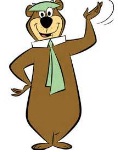 Bonus stuffFactor each of the following, if possible: - new in this revisionWhat’s the solution of the equation ?What condition must the discriminant satisfy in order for the above equation to factor by ‘ac’ method? - new in this revisionWhat is the situation when the discriminant turns out to be zero? - new in this revisionUse Pascal’s triangle to expand Factor  (It doesn’t factor over the rationals!  Your ‘ac’ method won’t work!).What’s ? - new in this revisionGive an example of “Powers distribute over products.” - new in this revisionGive an example of “Products distribute over sums.” - new in this revision